110th Student Senate Meeting Minutes 11/7/2023In Attendance: 110th Student Senate Chamber, Dean Sutton, Advisory MurphyRoll CallApproval of the agenda Approved Finance Committee New Business 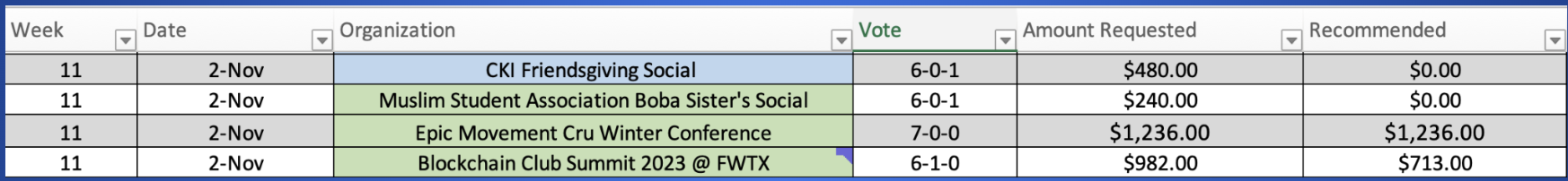 Motion to see the new business as read  Approved Finance Committee Old Business 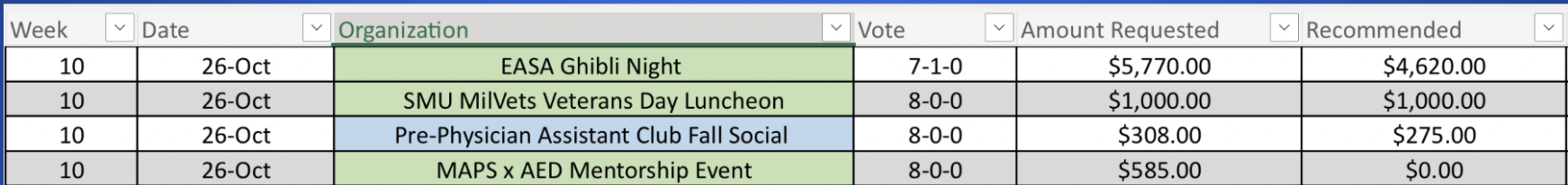 Motion to see old business as block  Approved Motion to approve Approved with 1 abstention Orgs New Business 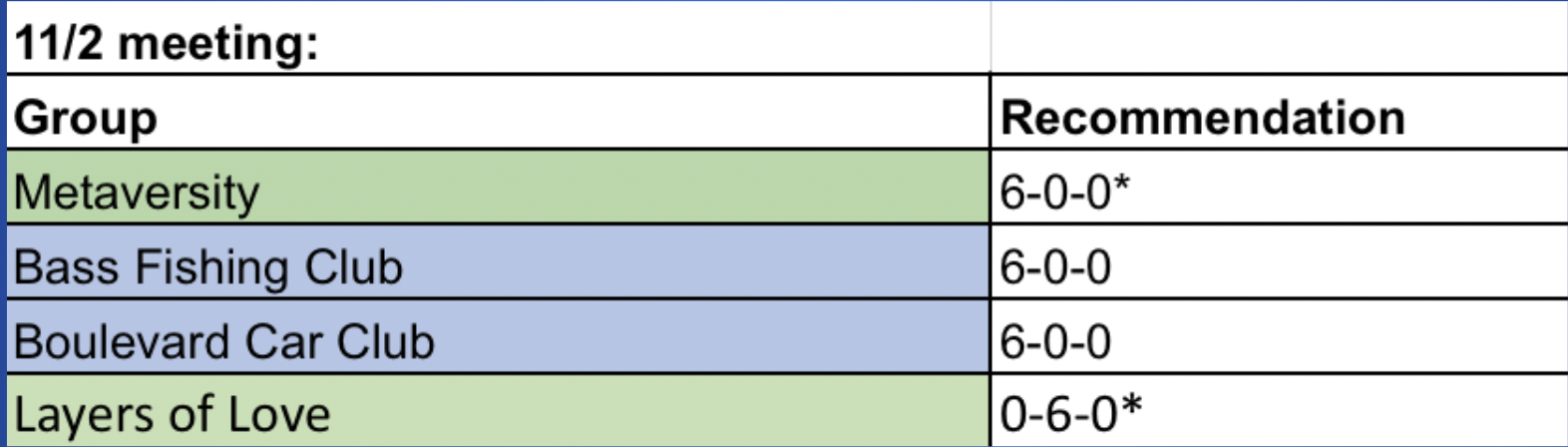 Motion to see as read Approved Orgs Old Business 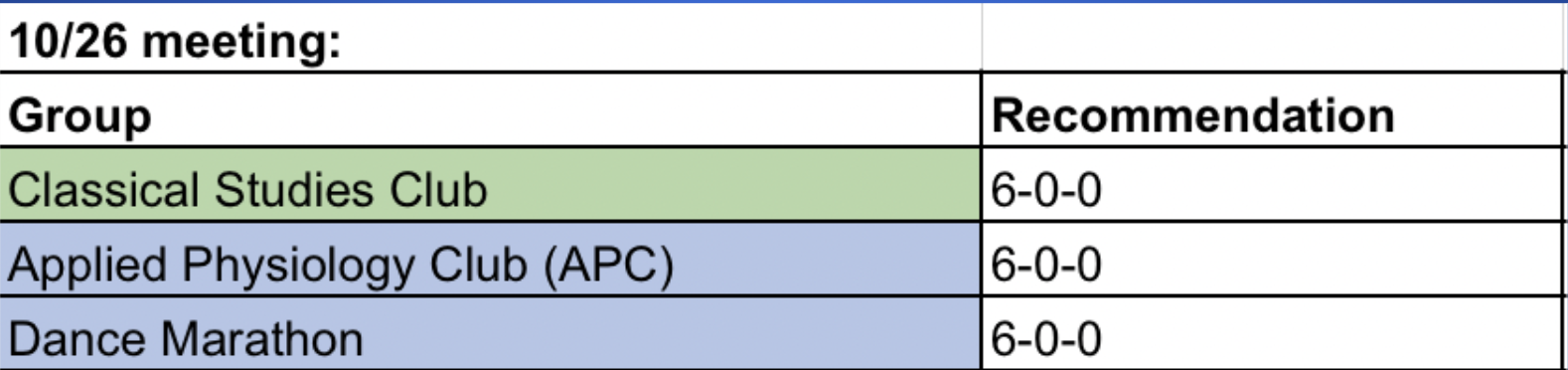 Recommended to approve all the followingMotion to see in blockApproved Motion to approve in block Approved Officer Report - President Outdoor Seating March 18th plan finish date Officer Report - Vice President Survey about counselingDifficulty with scheduling Events: Hope Show Membership Chair LugoSBO candidates required to have been in the chamber the year prior Running mate conversation: President and VP No monetary compensation or items of value for campaign favors Clarification that candidates are responsible for the actions of their campaign representatives 72 hours to remove campaign materials Streamlined requirements of who can run and vote for Asian Pacific Islander, First Gen and International Senator.Vacancy Specifics: Application screening process, rubric, DEI committee chair given discretion to appoint an interviewer for special interest roles Standard of Proof Streamlining Code Officer Report - Parliamentarian LeathersMotion to vote Meeting with Ashley Fitzpatrick Conversation regarding ADpiAdvisor Report IGNITE National Political women next Thursday November 16thDEI committee report Coco movie night First Gen fest Special Interest Senators report Ibanez - working with SHIP, HOlA, Hilltop Lulac and Spanish Club Howard - Working with Jude looking at election Code special election processStrickland - Scholarship committee, Milvet Luchin, Space Force Flag Kim - Beyond Finance, Transportation services working with Dart SMU councilHarms - working on First Gen Scholarship, Book and Tech Fund renamed Book and Course Material Fund, Also First Gen Library Robb - Next week International Education Week doing a tabling event, and working on fashion Show, also a lot of employment focus as well. Hill - Helping with LGBTQ center Dickinson - SRBOT for athletics also works with SAACAnnouncements Next week packed agenda Senator Grey Birthday Adjournment 